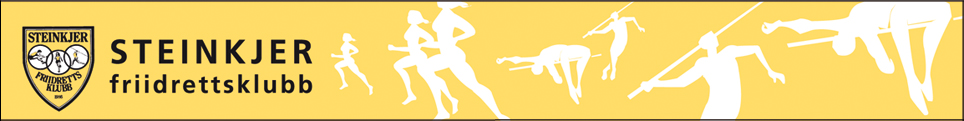 Invitasjon til klubbsamling i Åre 8.-10. november 2019Vi inviterer med dette alle utøvere som blir 13 år eller eldre i 2020 til å være med på vår årlige høstsamling.  Samlinga er åpen for utøvere fra andre klubber som går idrettsfag på Steinkjer videregående.Sted: Holiday Club hytter, ÅrePris: kr. 1100,- per personFrist påmelding: 20. oktober til Toril Nyborg: toril.nyborg@ntebb.no, tlf. 41397240 og samtidig betaling via linken https://www.superinvite.no/#/invitation/580760fb5def6e2ca8eaf601236d5b08Prisen inkluderer overnatting i 6-mannshytter/hus, kveldsmat fredag kveld samt frokost lørdag og søndag (vi planlegger å kjøpe inn felles og ordne i hyttene). En må påregne litt ekstra kostnad for mat på lørdag.  Transport: Den enkelte må selv sørge for å komme seg til Åre, men vi prøver å få koordinert slik at det ordner seg best mulig😊    Trenere/ledere: Henrik og Toril (og muligens flere)Plan: Trening ute på fredag kveld, leikaktivitet, ballspill eller lignende. Lørdag formiddag kjører vi bakkeløp. Lørdag kveld er ikke helt avklart.  (Duvedhallen er under renovering.) Søndag morgen er det trappespenst. Det kan imidlertid bli endringer. Mellom- og langdistanse vil ha en del løping, ta kontakt med Henrik om det.Håper flest mulig blir med. Dette blir ei sosial og trivelig helg!HilsenSportslig utvalg Steinkjer Friidrettsklubbv/Toril (41397240) og Jorunn (94436228) 😊